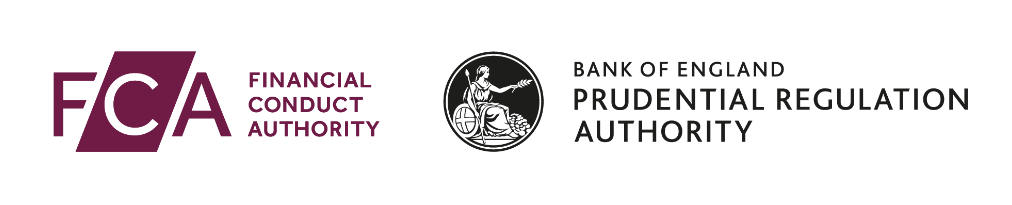 MIFID members of the management body and key function holders - Article 4 Information Form (SMR)Full name of applicant firm and Firm Reference Number (FRN)	1.1	Personal detailsPhone number (including STD)Email address	1.2	Curriculum Vitae	a	Relevant education and professional trainingThis information may already have been included in the CV or page 4 of the Annex III ESMA template. If already provided, there is no need to detail here. Complete any information not already provided. Relevant EducationProfessional Training	b	Professional experience, including the names of all organisation for which the person has worked and nature and duration of the functions performedThis information may already have been included in the CV or page 4 of the Annex III ESMA template. If already provided, there is no need to detail here. Complete any information not already provided	c	For positions held in the previous 10 years, when describing those activities, details shall be included on all delegated powers and internal decision-making powers held and the areas of operations under control This information may already have been included in the Long Form A (Section 4) or CV. The Long Form A requests employment history for the past 5 years. If you have not provided the information above, or need to provide information for a further 5 years, you can detail below.	1.3	Reputation and experienceThe Long Form A queries if you have obtained a reference/references from current or previous employers (Section 5.05) during the last six years in accordance with SYSC 22 and Fitness and Propriety 2 in the PRA Rulebook.	a	Please provide a list of reference persons including contact information	b	Please attach any letters of recommendation to the application	1.4	InvestigationsIf a question in section 5 of the Long Form A is answered positively, the information could be provided through an official certificate (if and so far as it is available from the relevant Member State or third country), or through another equivalent document. In the Long form A (Section 5) firms are asked to confirm if they have undertaken a criminal records check in accordance with the requirements of the FCA or PRA. In the United Kingdom, a copy of this check could be provided as the official certificate requested. For on-going investigations information could be provided through a declaration of honour	1.5	Assessment of reputation and experienceMIFID II requires information on whether an assessment of reputation and experience as an acquirer or as a person who directs the business has already been conducted (including the date of the assessment, the identity of that authority and evidence of the outcome of this assessment).If an assessment of reputation and experience as an acquirer or as a person who directs the business already been conducted please provide details of:		Date of assessment (dd/mm/yyyy)Identity of the authority that conducted the assessmentEvidence of the outcome of assessment (please detail if this evidence is attached as a supporting document)	1.6	Financial and non-financial interestsIf you have not already provided this information in section 5 of the Long Form A, please provide information on any financial and non-financial interests or relationships of the person and the person’s close relatives to members of the management body and key function holders in the same institution, the parent institution and subsidiaries and shareholders.	1.7	Time devoted to the performance of functionsMIFID II requires information on the minimum time that will be devoted to the performance of the individual's functions within the firm (annual and monthly indications).Please provide this information below	1.8	Human and financial resourcesMIFID II requires information on human and financial resources devoted to the induction and training of the members (annual indication)Please provide this information below	1.9	Collective knowledge, skills and experiencePlease provide a statement of your assessment of the collective suitability of the management body as a whole, including how the individual is to be situated in the overall suitability of the management body. You may also provide this information in the Suitability Matrix in Annex 1 of the EBA Suitability Guidelines or using another method.	2.1	Personal detailsPhone number (including STD)Email address	2.2	Curriculum Vitae	a	Relevant education and professional trainingThis information may already have been included in the CV or page 4 of the Annex III ESMA template. If already provided, there is no need to detail here. Complete any information not already provided. Relevant EducationProfessional Training	b	Professional experience, including the names of all organisation for which the person has worked and nature and duration of the functions performedThis information may already have been included in the CV or page 4 of the Annex III ESMA template. If already provided, there is no need to detail here. Complete any information not already provided.	c	For positions held in the previous 10 years, when describing those activities, details shall be included on all delegated powers and internal decision-making powers held and the areas of operations under control This information may already have been included in the CV. If you have not provided the information above, or need to provide further information about positions held in the previous 10 years, you can detail below.	2.3	Reputation and experience	a	Please provide a list of reference persons including contact information	b	Please attach any letters of recommendation to the application	2.4	InvestigationsMIFID II requires information on: • criminal records and information on criminal investigations and proceedings • relevant civil and administrative cases, and • disciplinary actions opened against them (including disqualifications as a company director, bankruptcy, insolvency and similar procedures). This information could be provided through an official certificate (if and so far as it is available from the relevant Member State or third country), or through another equivalent document. In the Form E (Section 4.3) firms are asked to confirm if they have undertaken a criminal records check in accordance with the requirements of the FCA or PRA. In the United Kingdom, a copy of this check could be provided as the official certificate requested. For on-going investigations information could be provided through a declaration of honour.If not already provided, please provide information on: Criminal records and information on criminal investigations and proceedingsRelevant civil and administrative cases, andDisciplinary actions opened against them (including disqualifications as a company director, bankruptcy, insolvency and similar procedures).	2.5	Previous registration, authorisation, membership or licenceMIFID II requires information on: • refusal of registration, authorisation, membership or licence to carry out a trade, business or profession; or • the withdrawal, revocation or termination of such a registration, authorisation, membership or licence; or • expulsion by a regulatory or government body or by a professional body or association If not already provided, please provide information on: Refusal of registration, authorisation, membership or licence to carry out a trade, business or professionThe withdrawal, revocation or termination of such a registration, authorisation, membership or licenceExpulsion by a regulatory or government body or by a professional body or association	2.6	Previous dismissalsMIFID II requires information on dismissal from employment or a position of trust, fiduciary relationship, or similar situation. If not already provided, please provide this information 	2.7	Assessment of reputation and experienceMIFID II requires information on whether an assessment of reputation and experience as an acquirer or as a person who directs the business has already been conducted (including the date of the assessment, the identity of that authority and evidence of the outcome of this assessment).If an assessment of reputation and experience as an acquirer or as a person who directs the business already been conducted please provide details of:		Date of assessment (dd/mm/yyyy)Identity of the authority that conducted the assessmentEvidence of the outcome of assessment (please detail if this evidence is attached as a supporting document)	2.8	Financial and non-financial interestsIf you have not already provided this information, please provide information on any financial and non-financial interests or relationships of the person and the person’s close relatives to members of the management body and key function holders in the same institution, the parent institution and subsidiaries and shareholders	2.9	Time devoted to the performance of functionsMIFID II requires information on the minimum time that will be devoted to the performance of the individual's functions within the firm (annual and monthly indications).Please provide this information below	2.10	Human and financial resourcesMIFID II requires information on human and financial resources devoted to the induction and training of the members (annual indication)Please provide this information below	2.11	Executive and non executive directorshipsMiFID II requires a list of executive and non-executive directorships currently held by the person.If not already provided, please provide a list of executive and non-executive directorships held by the person2.12	Collective knowledge, skills and experiencePlease provide a statement of your assessment of the collective suitability of the management body as a whole, including how the individual is to be situated in the overall suitability of the management body. You may also provide this information in the Suitability Matrix in Annex 1 of the EBA Suitability Guidelines or using another method.	3.1	Personal detailsPhone number (including STD)Email address	3.2	Curriculum Vitae	a	Relevant education and professional trainingThis information may already have been included in the CV or page 4 of the Annex III ESMA template. If already provided, there is no need to detail here. Complete any information not already provided. Relevant EducationProfessional Training	b	Professional experience, including the names of all organisation for which the person has worked and nature and duration of the functions performedThis information may already have been included in the CV or page 4 of the Annex III ESMA template. If already provided, there is no need to detail here. Complete any information not already provided.	c	For positions held in the previous 10 years, when describing those activities, details shall be included on all delegated powers and internal decision-making powers held and the areas of operations under control This information may already have been included in the CV provided.If you have not provided the information above, or need to provide information for a further 5 years, you can detail below.	3.3	Reputation and experience	a	Please provide a list of reference persons including contact information	b	Please attach any letters of recommendation to the application	3.4	InvestigationsIf a question in section 4 of the Form M is answered positively, the information could be provided through an official certificate (if and so far as it is available from the relevant Member State or third country), or through another equivalent document. In the United Kingdom, a copy of any criminal records check could be provided as the official certificate requested. For on-going investigations information could be provided through a declaration of honour	3.5	Time devoted to the performance of functionsMIFID II requires information on the minimum time that will be devoted to the performance of the individual's functions within the firm (annual and monthly indications).Please provide this information below	3.6	Human and financial resourcesMIFID II requires information on human and financial resources devoted to the induction and training of the members (annual indication)Please provide this information below	3.7	Collective knowledge, skills and experiencePlease provide a statement of your assessment of the collective suitability of the management body as a whole, including how the individual is to be situated in the overall suitability of the management body. You may also provide this information in the Suitability Matrix in Annex 1 of the EBA Suitability Guidelines or using another method	1If you have completed a Long Form A, please the information belowName of organisationNature of functions performedDurationPeriod (mm/yyyy)From – ToName of employerDelegated powers and internal decision making powersAreas of operation under controlReferenceContact information//2If you have completed a Form E, please provide the information belowName of organisationNature of functions performedDurationPeriod (mm/yyyy)From – ToName of employerDelegated powers and internal decision making powersAreas of operation under controlReferenceContact information//3If you have completed a Form M, please provie the information belowName of organisationNature of functions performedDurationPeriod (mm/yyyy)From – ToName of employerDelegated powers and internal decision making powersAreas of operation under controlReferenceContact information